О передаче земельного участка в безвозмездное пользование на период строительстваРассмотрев письмо Арского филиала ОАО «»Татавтодор» от 09.07.2015 года №1343/06, предоставленные им материалам и в соответствии со ст.ст 39.2, 39.10  Земельного Кодекса Российской Федерации ПОСТАНОВЛЯЮ:	1.Передать на период строительства в безвозмездное пользование часть земельного участка с кадастровым номером 16:40:050109:0005, площадью 1843,53 кв.метров, находящегося по адресу: Республика Татарстан, Тюлячинский муниципальный район, в границах  Большемешского сельского поселения по координатам указанном в приложении Арскому филиалу ОАО «Татавтодор», для складирования дорожно-строительных материалов и стоянки дорожно-строительных машин, необходимых  при ремонте автомобильной дороги «Подъезд к деревне Большие Савруши» в Тюлячинском районе.2. Арскому филиалу «Татавтодор» после завершения работ привести земельный участок в состояние пригодное для его использования в соответствии с видом разрешенного использования и передать Исполнительному комитету Большемешского сельского поселения по акту приема-передачи.3.Контроль за выполнением настоящего постановления оставляю за собой.                                                                                                      Маннапов Г.А.РЕСПУБЛИКА ТАТАРСТАН ГЛАВА БОЛЬШЕМЕШСКОГО СЕЛЬСКОГО ПОСЕЛЕНИЯТЮЛЯЧИНСКОГОМУНИЦИПАЛЬНОГО РАЙОНА Парковая ул., д. 3, с. Большая Меша, 422088тел.:  (84360) 55-1-45,    E-mail: Bms.Tul@tatar.ru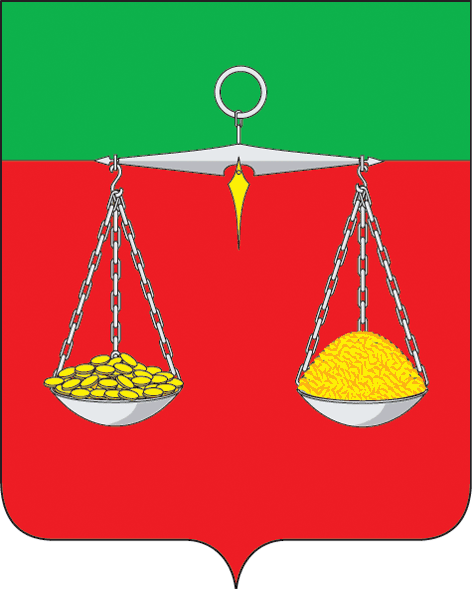 ТАТАРСТАН РЕСПУБЛИКАСЫТЕЛӘЧЕ  МУНИЦИПАЛЬ РАЙОНЫ ОЛЫ МИШӘ АВЫЛ ҖИРЛЕГЕБАШЛЫГЫ  Парк  ур., 3 нче йорт, Олы  Мишә авылы, 422088                      тел.:  (84360) 55-1-45,E-mail: Bms.Tul@tatar.ru                                     ОКПО 04313277  ОГРН 102160715153   ИНН/КПП 1619000689/161901001                                    ОКПО 04313277  ОГРН 102160715153   ИНН/КПП 1619000689/161901001                                    ОКПО 04313277  ОГРН 102160715153   ИНН/КПП 1619000689/161901001                                                         БОЕРЫК                  «____»_____________ .